01951275276                                                                    Fax:  01951275277Office of the HOD Political Science 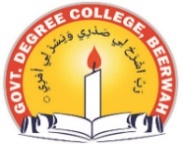     GOVERNMENT DEGREE COLLEGE BEERWAH, KASHMIR   http://www.gdcbeerwah.edu.in, Email: gdcbeerwah@gmail.com         Date: 13/05/23Attention: Notice for 5th and 6th Semester Political Science StudentsThis notice serves to inform all students enrolled in the 5th and 6th semesters of Political Science that their class work will begin on June 15th, 2023. It is strongly advised that you attend classes regularly to avoid any attendance-related issues during the final examinations. Your consistent presence will contribute to a better understanding of the course material and improve your overall academic performance.Please mark your calendars and ensure your timely presence from the start of the classes. Your commitment and dedication to your studies will greatly benefit your academic progress.